Conservation OfficerMonitoring Form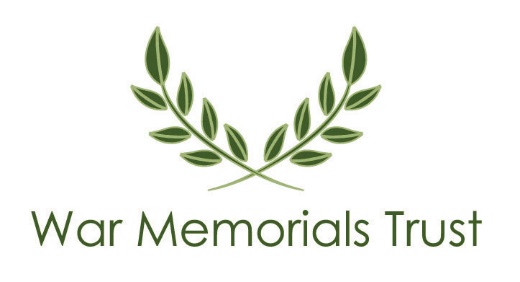 War Memorials Trust wants to meet the aims and commitments set out in its equality policy. This includes not discriminating under the Equality Act 2010 and building an accurate picture of the make-up of the workforce in encouraging equality and diversity.The organisation needs your help and co-operation to enable it to do this but filling in this form is voluntary. The information provided will be kept confidential and will be used for monitoring purposes.War Memorials Trust acknowledges its use of the Acas ‘Equality and diversity monitoring form template’ accessed from www.acas.org.uk/equality-and-diversity-monitoring-form-template on 22nd June 2022. If you have any questions about the form, contact us at info@warmemorials.org or 020 7834 0200.Please return the completed form as outlined at www.warmemorials.org/vacancies. Please do not edit this form or remove data. It is designed to enable you to write in the grey fields. The smaller grey check boxes can either be clicked or you may need to right click and select Properties to ‘check’. You can also print, complete by hand and scan a copy to return it. This form will not be used during the application process but will be used for the purpose of recruitment monitoring and analysis.  All information supplied will be held in the strictest confidence.Post 2023 Conservation Officer applicationAge16-24	      25-29	     30-34	     35-39	     40-44	    45-49  50-54	      55-59	     60-64	     65+            Prefer not to say Disability – Do you consider yourself to have a disability or health condition? Yes          No             Prefer not to say What is the effect or impact of your disability or health condition on your work? The information in this form is for monitoring purposes only. If you believe you need a ‘reasonable adjustment’, then please discuss this with WMT.What is your religion or belief?Buddhist    Christian    Hindu    Jewish     Muslim      Sikh      No religion or belief    Prefer not to say    Other religion or belief       EthnicityEthnic origin is not about nationality, place of birth or citizenship. It is about the group to which you perceive you belong. Asian or Asian BritishBangladeshi   Chinese   Indian   Pakistani   Prefer not to say  Any other Asian background       Black, African, Caribbean or Black BritishAfrican   Caribbean     Prefer not to say Any other Black, African or Caribbean background       Mixed or Multiple ethnic groupsWhite and Black African  White and Asian  White and Black Caribbean   Prefer not to say   Any other Mixed or Multiple ethnic background      WhiteBritish    English     Northern Irish     Scottish            Welsh Gypsy or Irish Traveller        Irish      Prefer not to say Any other White background       Other ethnic groupArab      Prefer not to say    Any other ethnic group       Ethnic origin is not about nationality, place of birth or citizenship. It is about the group to which you perceive you belong. Asian or Asian BritishBangladeshi   Chinese   Indian   Pakistani   Prefer not to say  Any other Asian background       Black, African, Caribbean or Black BritishAfrican   Caribbean     Prefer not to say Any other Black, African or Caribbean background       Mixed or Multiple ethnic groupsWhite and Black African  White and Asian  White and Black Caribbean   Prefer not to say   Any other Mixed or Multiple ethnic background      WhiteBritish    English     Northern Irish     Scottish            Welsh Gypsy or Irish Traveller        Irish      Prefer not to say Any other White background       Other ethnic groupArab      Prefer not to say    Any other ethnic group       Sex / GenderPlease select the sex or gender option you identify as:Female     Male     Intersex    Non-binary    Prefer not to say Other  – you can write in      Is the sex or gender you identify with the same as that registered at birth? Yes        No       Prefer not to say Please select the sex or gender option you identify as:Female     Male     Intersex    Non-binary    Prefer not to say Other  – you can write in      Is the sex or gender you identify with the same as that registered at birth? Yes        No       Prefer not to say What is your sexual orientation?Heterosexual    Gay     Lesbian      Bisexual       Asexual Pansexual         Undecided                Prefer not to say Other sexual orientation                   Heterosexual    Gay     Lesbian      Bisexual       Asexual Pansexual         Undecided                Prefer not to say Other sexual orientation                   